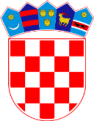           REPUBLIKA  HRVATSKASISAČKO-MOSLAVAČKA ŽUPANIJA         OSNOVNA  ŠKOLA  SUNJAKLASA: 112-03/20-01/05URBROJ: 2176-20-01-20-9Sunja, 13. ožujka 2020.Obavijest o izboru kandidata za radno mjesto učitelja/učiteljice engleskog jezika na određeno vrijeme u punom radnom vremenu - 1 izvršiteljPo natječaju objavljenom 27.02.2020. na mrežnoj stranici i oglasnoj ploči Hrvatskog zavoda za zapošljavanje i Osnovne škole Sunja, za radno mjesto učitelja/učiteljice engleskog jezika (m/ž) u Osnovnoj školi Sunja, na određeno vrijeme u punom radnom vremenu (40 sati tjedno) – jedan (1) izvršitelj, zamjena osobe imenovane za ravnatelja do isteka mandata ravnatelja, odnosno ispunjenja uvjeta iz članka 128. stavka 3. Zakona o odgoju i obrazovanju u osnovnoj i srednjoj školi, uz prethodnu suglasnost Školskog odbora od 12. ožujka 2020. izabrana je kandidatkinja MESKAL BASTA PINOTIĆ, diplomirani učitelj s pojačanim programom iz nastavnog predmeta engleski jezik koja ispunjava sve uvjete natječaja i zakonskim uvjetima te će se s izabranom kandidatkinjom zaključiti ugovor o radu na određeno puno radno vrijeme s danom 27. ožujka 2020.Ova Obavijest objavit će se na oglasnoj ploči i na web stranici Osnovne škole Sunja te svi rokovi teku od dana objave.										Ravnatelj									Ilija Potkonjak, dipl.uč.